Supplemental InformationA Systematic Review and Meta-analysis on Bolton's ratios: Part I - NormoclusionVanessa Machado1,2*, João Botelho2, José João Mendes2, Ana Delgado1,21Orthodontics Department, Clinical Research Unit (CRU), Centro de Investigação Interdisciplinar Egas Moniz (CiiEM), Egas Moniz - Cooperativa de Ensino Superior, C.R.L., Monte de Caparica, Almada, Portugal2Clinical Research Unit (CRU), Centro de Investigação Interdisciplinar Egas Moniz (CiiEM),  Egas Moniz - Cooperativa de Ensino Superior, C.R.L., Monte de Caparica, Almada, Portugal*Author responsible for correspondence – Vanessa de Almeida MachadoAddress: Campus Universitário, Quinta da Granja, Monte de Caparica.Telephone number: + 351 964 805 122E-mail address: vmachado@egasmoniz.edu.ptLegendsTable S1. PRISMA 2009 Checklist.Table S2. List of potentially relevant studies not included in the systematic review, along with the reasons for exclusion.Table S3. Quality assessment according to STROBE Statement.Figure S4. Forest plot of studies with OR mean values comparing between male and female for normoclusion patients. Figure S5. Forest plot of studies with AR mean values comparing between male and female for normoclusion patients.Figure S6. Continent subgroup forest plot of studies with OR mean values comparing between male and female for normoclusion patients.Figure S7. Continent subgroup forest plot of studies with AR mean values comparing between male and female for normoclusion patients.Figure S8. Funnel plot of OR and AR studies.Table S9. Random-effect meta-regressions. Table S1. PRISMA 2009 Checklist.From:  Moher D, Liberati A, Tetzlaff J, Altman DG, The PRISMA Group (2009). Preferred Reporting Items for Systematic Reviews and Meta-Analyses: The PRISMA Statement. PLoS Med 6(7): e1000097. doi:10.1371/journal.pmed1000097 For more information, visit: www.prisma-statement.org. Table S2. List of potentially relevant studies not included in the systematic review, along with the reasons for exclusion.Table S3. Quality assessment according to STROBE Statement.NA – Not Applicable.1 - Machado et al. (2018), 2 - Devi et al. (2017), 3 - Kumar et al. (2017), 4 - Patel et al. (2017), 5 - Sakoda et al. (2016), 6 - Shahid et al. (2016), 7 - Lombardo et al. (2016), 8 - Chugh et al. (2015), 9 - Bughaighis et al. (2015), 10 - Ismail et al. (2015), 11 - Hashim et al. (2015), 12 - Subbarao et al. (2014), 13 - Ricci et al. (2013), 14 - Celikoglu et al. (2013), 15 - Jóias et al. (2011), 16 - Fernandes et al. (2011), 17 - Manopatanakul et al. (2011), 18 - Kachoei et al. (2011), 19 - Lee et al. (2010), 20 - Oktay et al. (2010), 21 - Anil et al. (2010), 22 - Jóias et al. (2009), 23 - Mirzakouchaki et al. (2007), 24 - Freire et al. (2007), 25 - Endo et al. (2007), 26 - Poosti et al. (2007), 27 - Ciger et al. (2006), 28 - Carreiro et al. (2005), 29 - Uysal et al. (2005), 30 - Alkofide et al. (2002), 31 - Nie et al. (1999), 32 - Lavelle et al. (1972).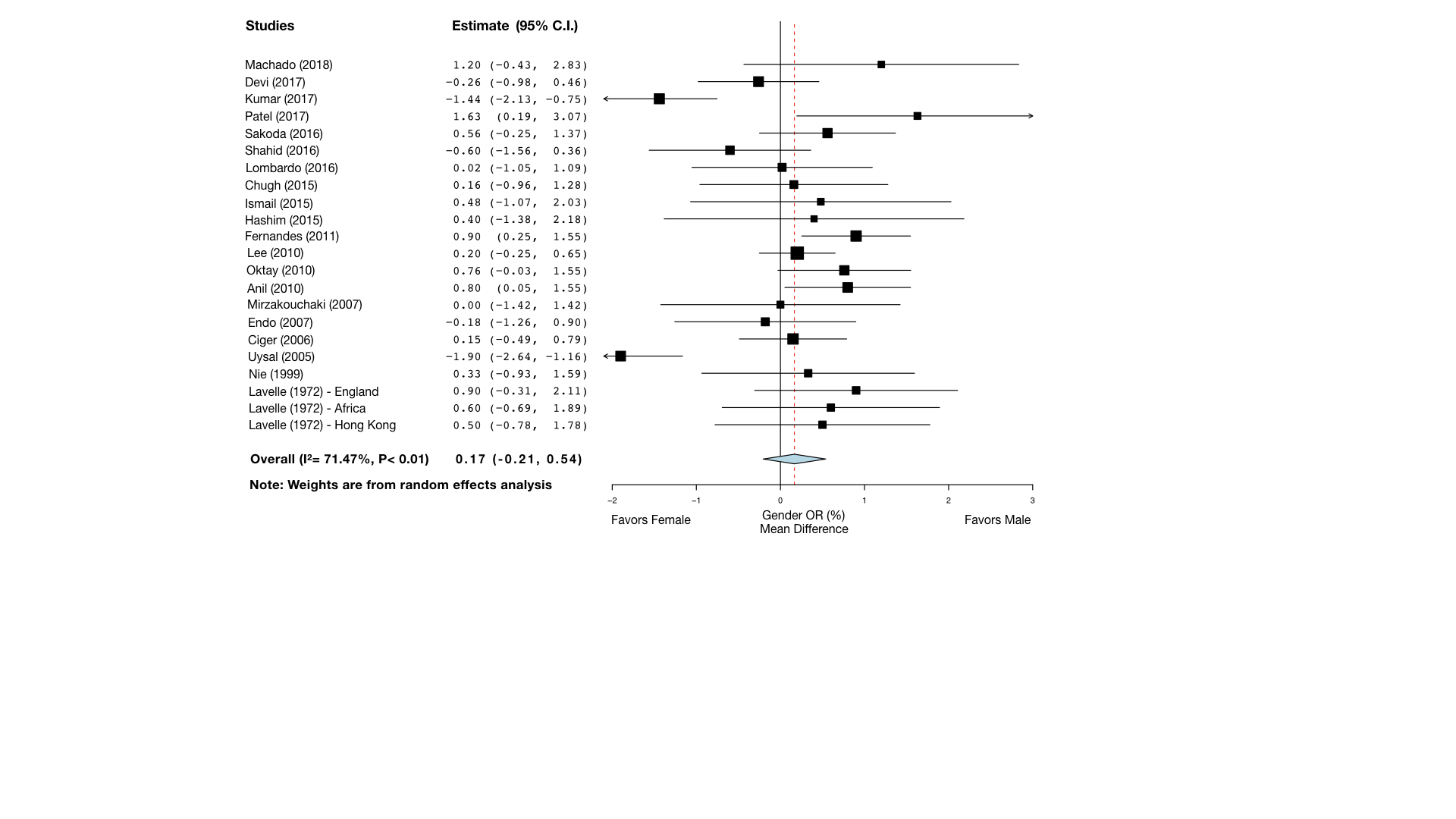 Figure S4. Forest plot of studies with OR mean values comparing between male and female for normal occlusion patients. Mean effect size estimates have been calculated with 95% confidence intervals and are shown in the figure. Area of squares represents sample size, continuous horizontal lines and diamonds width represents 95% confidence interval. Blue diamond center and the vertical red dotted line point to the overall pooled estimate. 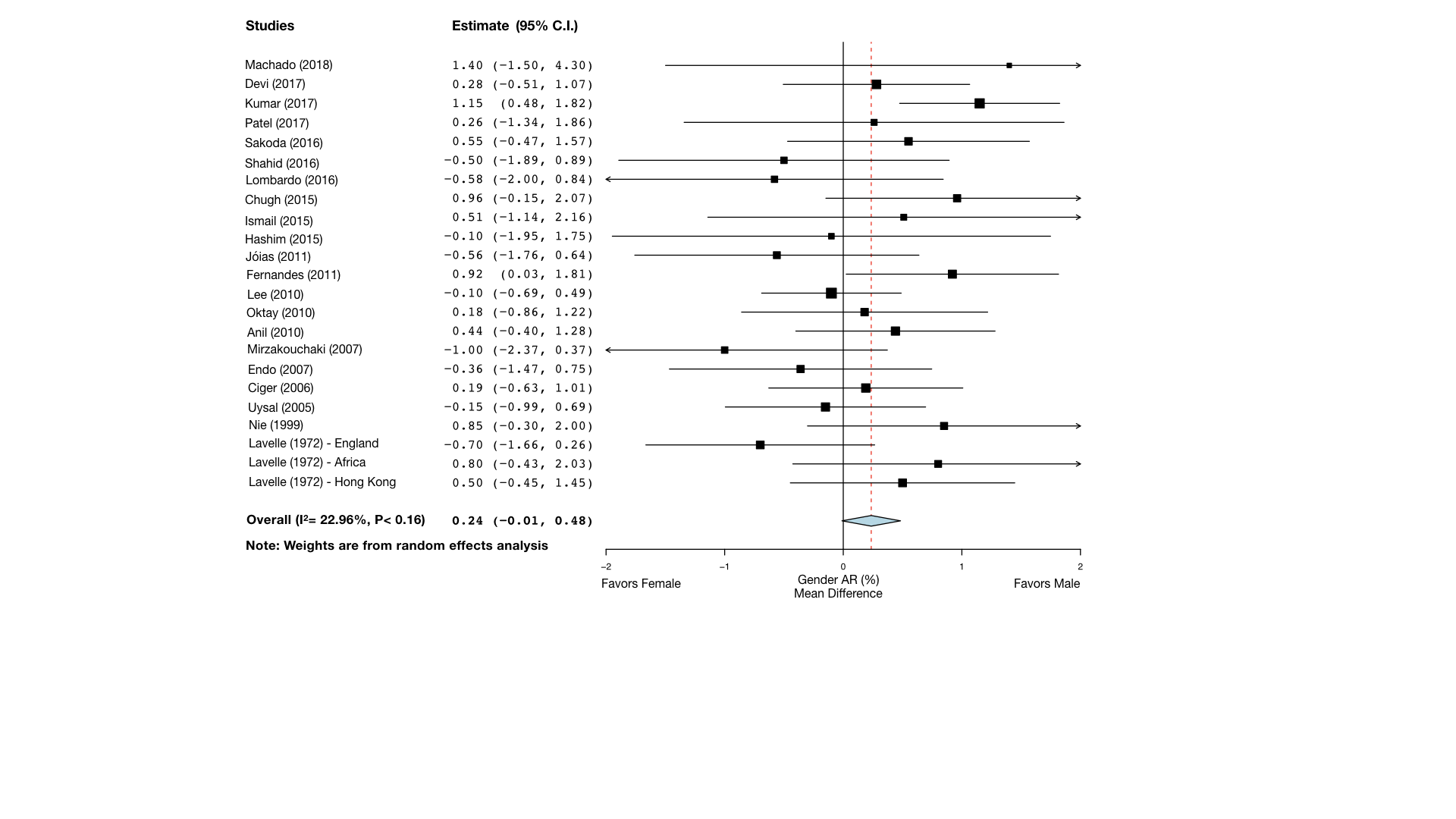 Figure S5. Forest plot of studies with AR mean values comparing between male and female for normal occlusion patients. Mean effect size estimates have been calculated with 95% confidence intervals and are shown in the figure. Area of squares represents sample size, continuous horizontal lines and diamonds width represents 95% confidence interval. Blue diamond center and the vertical red dotted line point to the overall pooled estimate. 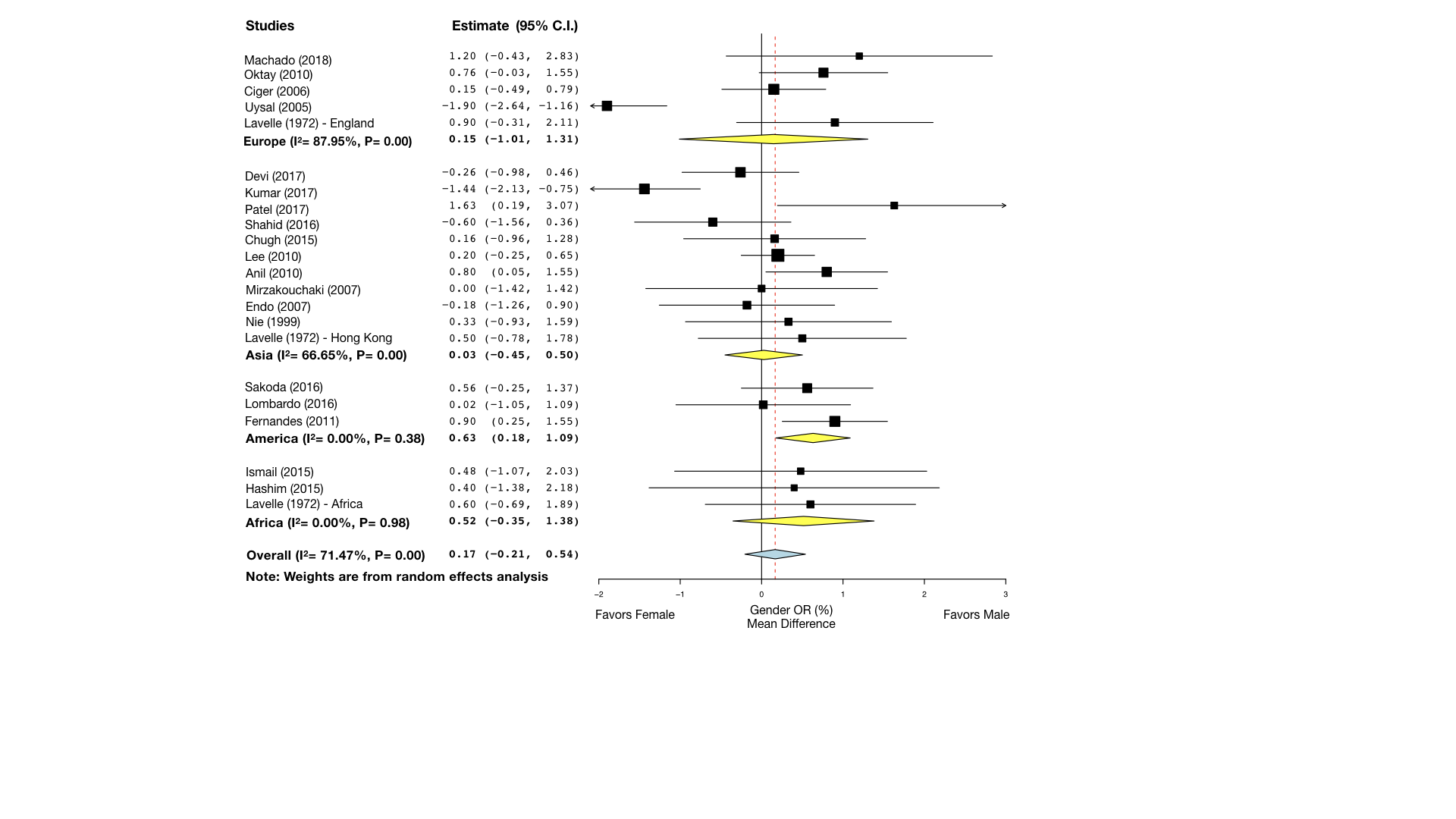 Figure S6. Continent subgroup forest plot of studies with OR mean values comparing between male and female for normal occlusion patients. Studies have been grouped according to the continent: Europe, Asia, America and Africa. Mean effect size estimates have been calculated with 95% confidence intervals and are shown in the figure. Area of squares represents sample size, continuous horizontal lines and diamonds width represents 95% confidence interval. Yellow diamonds center indicates the subgroup pooled estimates while the blue diamond center and the vertical red dotted line both point to the overall pooled estimate.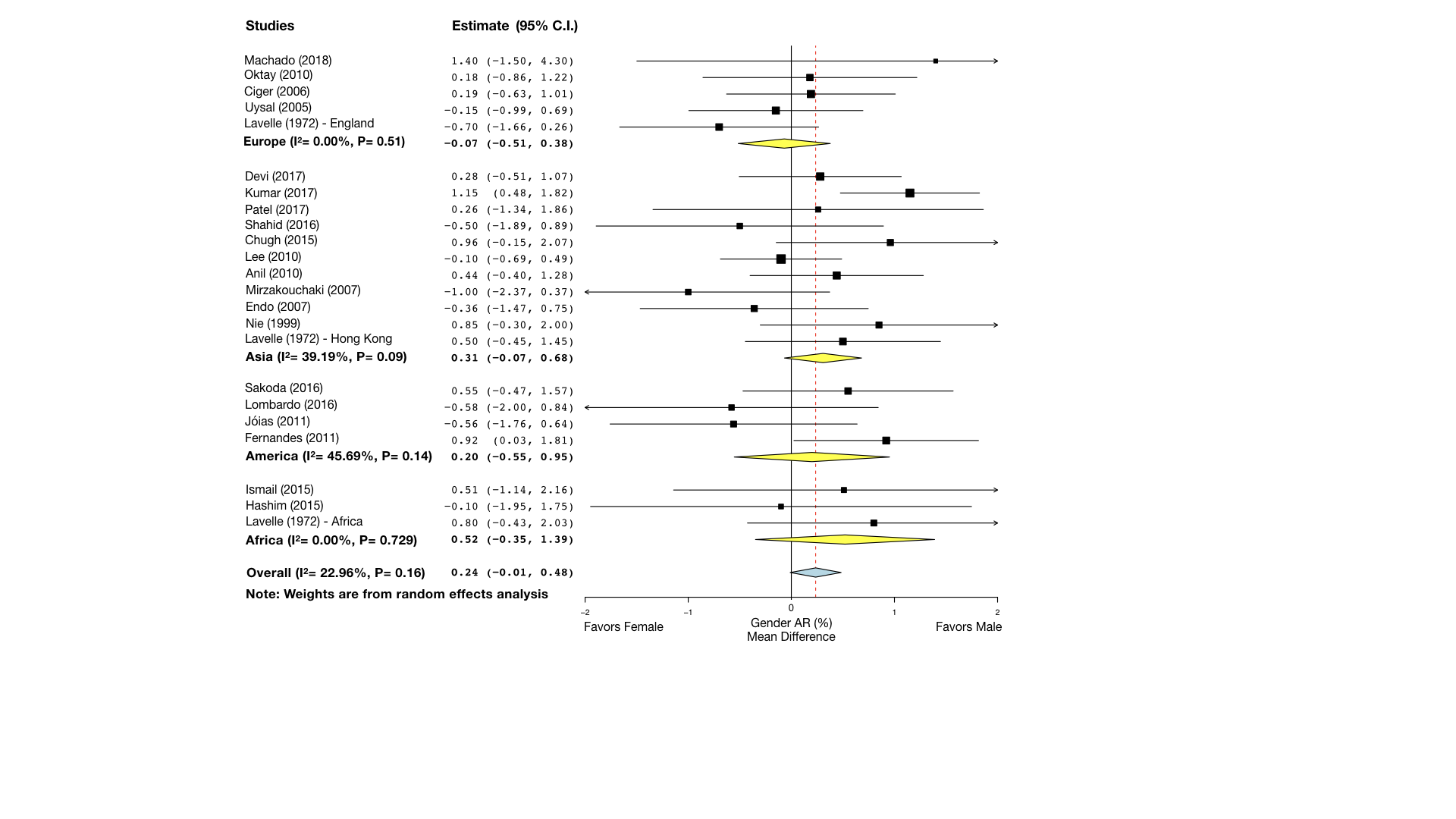 Figure S7. Continent subgroup forest plot of studies with AR mean values comparing between male and female for normal occlusion patients. Studies have been grouped according to the continent: Europe, Asia, America and Africa. Mean effect size estimates have been calculated with 95% confidence intervals and are shown in the figure. Area of squares represents sample size, continuous horizontal lines and diamonds width represents 95% confidence interval. Yellow diamonds center indicates the subgroup pooled estimates while the blue diamond center and the vertical red dotted line both point to the overall pooled estimate.Figure S8. Funnel plot of OR and AR means. The presence of a symmetrical funnel plot is consistent with absence of publication bias. OR - overall ratio; AR - anterior ratio.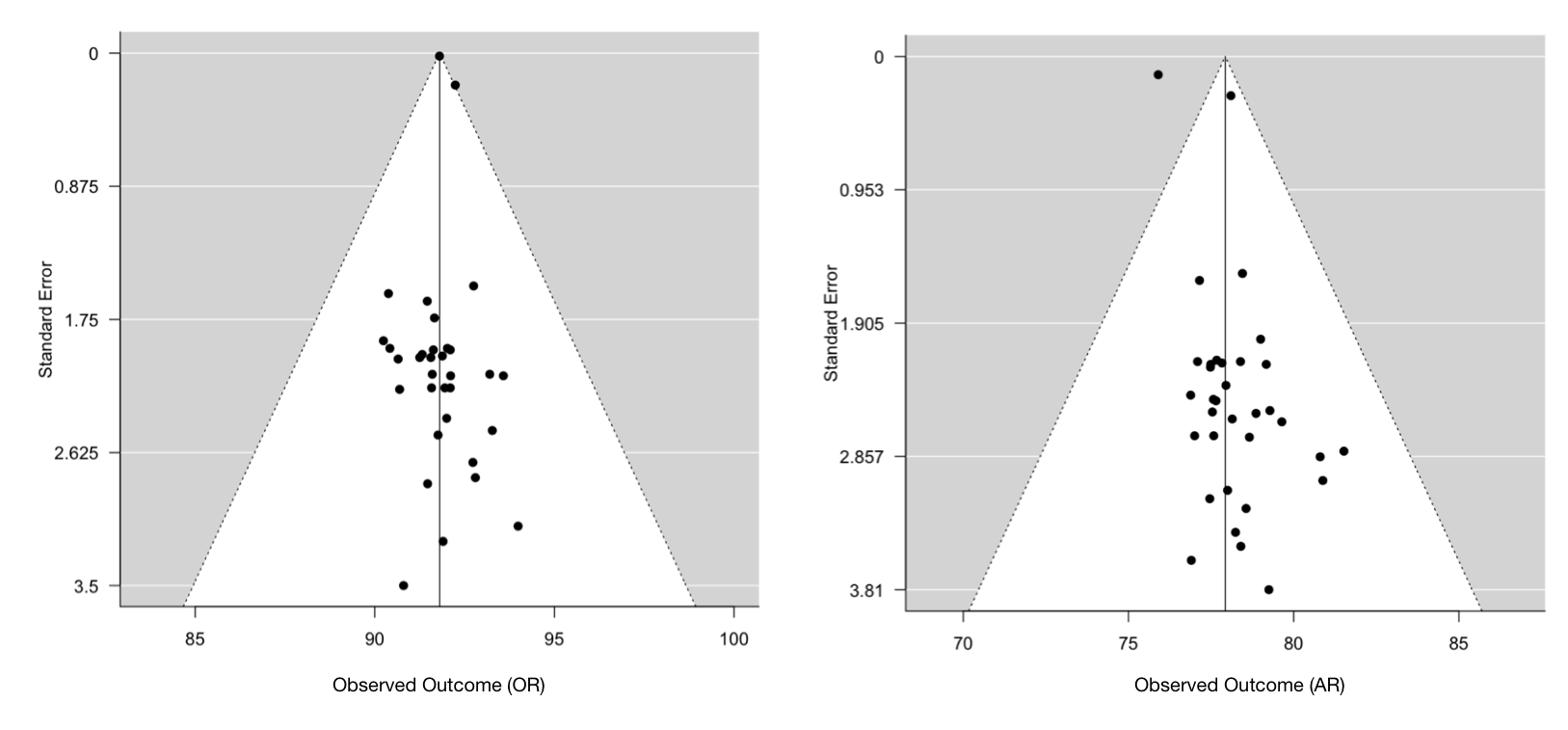 Table S9. Random-effect meta-regressions. No meaningful effect was found for latitude or longitude on anterior and overall ratios.*Omnibus p < 0.05Section/topic #Checklist item Reported on page # TITLE TITLE TITLE Title 1Identify the report as a systematic review, meta-analysis, or both. 1ABSTRACT ABSTRACT ABSTRACT Structured summary 2Provide a structured summary including, as applicable: background; objectives; data sources; study eligibility criteria, participants, and interventions; study appraisal and synthesis methods; results; limitations; conclusions and implications of key findings; systematic review registration number. 2INTRODUCTION INTRODUCTION INTRODUCTION Rationale 3Describe the rationale for the review in the context of what is already known. Objectives 4Provide an explicit statement of questions being addressed with reference to participants, interventions, comparisons, outcomes, and study design (PICOS). METHODS METHODS METHODS Protocol and registration 5Indicate if a review protocol exists, if and where it can be accessed (e.g., Web address), and, if available, provide registration information including registration number. Eligibility criteria 6Specify study characteristics (e.g., PICOS, length of follow-up) and report characteristics (e.g., years considered, language, publication status) used as criteria for eligibility, giving rationale. Information sources 7Describe all information sources (e.g., databases with dates of coverage, contact with study authors to identify additional studies) in the search and date last searched. Search 8Present full electronic search strategy for at least one database, including any limits used, such that it could be repeated. Study selection 9State the process for selecting studies (i.e., screening, eligibility, included in systematic review, and, if applicable, included in the meta-analysis). Data collection process 10Describe method of data extraction from reports (e.g., piloted forms, independently, in duplicate) and any processes for obtaining and confirming data from investigators. Data items 11List and define all variables for which data were sought (e.g., PICOS, funding sources) and any assumptions and simplifications made. Risk of bias in individual studies 12Describe methods used for assessing risk of bias of individual studies (including specification of whether this was done at the study or outcome level), and how this information is to be used in any data synthesis. Summary measures 13State the principal summary measures (e.g., risk ratio, difference in means). Synthesis of results 14Describe the methods of handling data and combining results of studies, if done, including measures of consistency (e.g., I2) for each meta-analysis. Section/topic #Checklist item Reported on page # Risk of bias across studies 15Specify any assessment of risk of bias that may affect the cumulative evidence (e.g., publication bias, selective reporting within studies). Additional analyses 16Describe methods of additional analyses (e.g., sensitivity or subgroup analyses, meta-regression), if done, indicating which were pre-specified. RESULTS RESULTS RESULTS Study selection 17Give numbers of studies screened, assessed for eligibility, and included in the review, with reasons for exclusions at each stage, ideally with a flow diagram. Study characteristics 18For each study, present characteristics for which data were extracted (e.g., study size, PICOS, follow-up period) and provide the citations. Risk of bias within studies 19Present data on risk of bias of each study and, if available, any outcome level assessment (see item 12). Results of individual studies 20For all outcomes considered (benefits or harms), present, for each study: (a) simple summary data for each intervention group (b) effect estimates and confidence intervals, ideally with a forest plot. Synthesis of results 21Present results of each meta-analysis done, including confidence intervals and measures of consistency. Risk of bias across studies 22Present results of any assessment of risk of bias across studies (see Item 15). Additional analysis 23Give results of additional analyses, if done (e.g., sensitivity or subgroup analyses, meta-regression [see Item 16]). DISCUSSION DISCUSSION DISCUSSION Summary of evidence 24Summarize the main findings including the strength of evidence for each main outcome; consider their relevance to key groups (e.g., healthcare providers, users, and policy makers). Limitations 25Discuss limitations at study and outcome level (e.g., risk of bias), and at review-level (e.g., incomplete retrieval of identified research, reporting bias). Conclusions 26Provide a general interpretation of the results in the context of other evidence, and implications for future research. FUNDING FUNDING FUNDING Funding 27Describe sources of funding for the systematic review and other support (e.g., supply of data); role of funders for the systematic review. ReferenceReason for exclusion1Das PJ, et al. An evaluation of dental crowding in relation to the mesiodistal crown widths and arch dimensions in southern Indian population. J. Clin. Diagnostic Res. 2017;11(9):TC10-TC13.No Bolton’s index analyses2Varghese ST, et al. Outcome of premolar extractions on Bolton’s overall ratio and tooth size discrepancies in South India. J. Int. Soc. Prev. Community Dent. 2016;6(4):309–15.No Bolton’s index analyses3Kim J, et al. Accuracy of bolton analysis measured in laser scanned digital models compared with plaster models (Gold standard) and cone-beam computer tomography images. Korean J. Orthod. 2016;46(1):13–9.No Bolton’s index analyses4O’Mahony G, et al. The relationship between tooth size discrepancy and archform classification in orthodontic patients. J. Clin. Exp. Dent. 2015;7(2):e268–72.No Bolton’s index analyses5Khanna R, et al. Effect of intermaxillary tooth-size discrepancy on accuracy of prediction equations for mixed dentition space analysis. Eur. Arch. Paediatr. Dent. 2015;16(2):211–7.No Bolton’s index analyses6Correia GDC, et al. Tooth-size discrepancy: A comparison between manual and digital methods. Dental Press J. Orthod. 2014;19(4):107–13.No Bolton’s index analyses7Kaihara Y, et al. Comparative analyses of paediatric dental measurements using plaster and three-dimensional digital models. Eur. J. Paediatr. Dent. 2014;15(1):137–42.No Bolton’s index analyses8Nalcaci R, et al. Comparison of Bolton analysis and tooth size measurements obtained using conventional and three-dimensional orthodontic models. Eur. J. Dent. 2013;7(5 SUPPL.):66–70.No Bolton’s index analyses9Safavi SM, et al. Evaluation of Mandibular Incisor Extraction Treatment Outcome in Patients with Bolton Discrepancy Using Peer Assessment Rating Index. J. Dent. (Tehran). 2012;9(1):27.No Bolton’s index analyses10Filipović G, et al. Analysis of interjaw ratios in relation to permanent tooth size in subjects with class I malocclusion. Med Pregl. 2010 May-Jun;63(5-6):343-8.Not in English11Naidu D, et al. Validity, reliability and reproducibility of three methods used to measure tooth widths for bolton analyses. Aust Orthod J. 2009 Nov;25(2):97-103.No Bolton’s index analyses12Uysal T, et al. New regression equations for mixed-dentition arch analysis in a Turkish sample with no Bolton tooth-size discrepancy. Am J Orthod Dentofacial Orthop. 2009 Mar;135(3):343-8.Mixed dentition13Al-Nimri, et al. Tooth size discrepancies in female patients with palatally impacted canines. Aust Orthod J. 2008 Nov;24(2):129-33.Palatally impacted canine14Ma QL, et al. Measurement of normal occlusion models from healthy Yizu persons in Yunnan province. Shanghai Kou Qiang Yi Xue. 2008 Apr;17(2):125-8.Not in English15Othman SA, et al. Tooth-size discrepancy and Bolton's ratios: the reproducibility and speed of two methods of measurement. J Orthod. 2007 Dec;34(4):234-42; discussion 233.No Sagittal Classification16Anderson AA. Dentition and occlusion development in African American children: mesiodistal crown diameters and tooth-size ratios of primary teeth. Pediatr Dent. 2005 Mar-Apr;27(2):121-8.Primary dentition17Tong H, et al. The effect of premolar extractions on tooth size discrepancies. Angle Orthod. 2004 Aug;74(4):508-11.No Bolton’s index analyses18Motoashi K, et al. The clinical application of tooth-size ratios. Nihon Kyosei Shika Gakkai Zasshi. 1971;30(2):270-82.Not in English19Barra J. Tooth Size Ratio in Orthodontic Patients with Varied Sagittal Skeletal Patterns; A CBCT Study. Thesis.Post-treatment orthodontic models20Saini C, et al. Comparison of tooth size discrepancy in Angle's class I and class II malocclusion in Rajasthani population. J Orthod Res. 2015;3(2):92-95.Manual Calliper21Daniela ASM, et al. Análisis de Bolton en modelos de pacientes y relación con las diferentes Maloclusiones. Revista Latinoamericana de Ortodoncia y Odontopediatría. 2014;Not in English22Gurdán Z, et al. Examining Tooth-size Discrepancies in Regard to Treatment, Treatment Planning and Completion. Open Journal of Dentistry and Oral Medicine. 2014;2(3):43-46.No Sagittal Classification23Aldrees AM, et al. Is arch form influenced by sagittal molar relationship or Bolton tooth-size discrepancy? BMC Oral Health. 2015 Jun 26;15:70.No Bolton’s index analyses24Kumar P, et al. Effects of premolar extractions on Bolton overall ratios and tooth-size discrepancies in a north Indian population. J Orthod Sci. 2013 Jan;2(1):23-7.No Bolton’s index analyses25Ebadifar A, et al. Comparison of Bolton’s Ratios before and after Treatment in an Iranian Population. J Dent Res Dent Clin Dent Prospect 2013;7(1):30-35.Post-treatment orthodontic models26Di Leonardo B, et al. Clinical Implication of a Bolton Index Reappraisal. European Journal of Orthodontics. 2012;34(5):Pages e12–e13.Absence of measure methodology27Khan R, et al. Evaluation of Tooth Size Discrepancies among DifferentMalocclusion Groups In Sirte. IOSR-JDMS. 2013;6(5):15-18.Manual Calliper28Tayyab M, et al. Bolton Discrepancies among different classes of Malocclusion in Peshawar population. PODJ. 2014;34(4):647-650.Manual Calliper29Mushtaq N. Mesiodistal Crown Dimensions and Bolton ratio in the Khan Research Laboratories Employees and their Families. Pakistan Oral & Dental Journal. 2012;32(1).Impossible to have access30Neamah ZT. The Clinical application of Tooth Size Analysis among DifferentMalocclusion Groups (A Cross Sectional, Comparative, Cephalometric Study). Medical Journal of Babylon. 2012;9(4).764-71.Manual Calliper31Alam MK, et al. Human Mesiodistal Tooth Width Measurements and Comparison with Dental Cast in a Bangladeshi Population. The journal of contemporary dental practice 16(4):299-303No Bolton’s index analyses32Ruping L, et al. Measurement study on Bolton Index of Mongolia normal occlusion in Hohhot. MJITCWM. 2011;21.Not in English33Singh S, et al. Bolton ratios in a sample of black South Africans. SADJ. 2011;66(7):336-9.Impossible to have access34Doodamani GM, et al. Assessment of crown angulations, crown inclinations, and tooth size discrepancies in a South Indian population. Contemp Clin Dent. 2011;2:176-81.Manual Calliper35Xue-Yan B, et al. Detection of Bolton Index for Angle Class III Malocclusion Patients. AAMQU. 2011;4.Not in English36Xu L, et al. Study on tooth size discrepancies in Lanzhou patients with different malocclusion groups. CJAM. 2011;12.Not in English37Khan SH, et al. Mesiodistal Crown Dimensions of Permanent Teeth in Bangladeshi Population. BSMMU J. 2011;4(2):81-87.No Bolton’s index analyses38Ajayi EO. Bolton's ratios and tooth-size discrepancies in a Nigerian population. Nigerian Dental Journal. 2010;8(1).Impossible to have access39Adeyemi AT, et al. Tooth size ratios of Nigerian and the applicability of Bolton's analysis. Odontostomatol Trop. 2010 Mar;33(129):5-10.Impossible to have access40Watanabe-Kanno GA, et al. Determination of tooth-size discrepancyand Bolton ratios using bibliocast Cecile3 digital models. International Orthodontics. 2010;8:215-226.No Sagittal Classification41Yang CJ, et al. Bolton tooth-size discrepancy among different skeletal malocclusion groups. Shanghai journal of stomatology. 2009;18(3):251-4.Not in English42Othman SA, et al. Bolton Tooth-Size Discrepancies Among University Of Malaya's Dental Students. Annals of dentistry. 2008;15(1):40-47.No Bolton’s index analyses43Barnard MA. Bolton Discrepancy in a Selected Canadian Population. Thesis.Post-treatment orthodontic models44Oueiss A, et al. Posterior tooth size discrepancy. J Dentofacial Anom Orthod 2008;11:8-22Post-treatment orthodontic models45Zhao HY, et al. Measurement and analysis of dentition index on normal occlusion in Harbin teenagers. Stomatoloy. 2008;12.Not in English46Batool I, et al. Evaluation of tooth size discrepancy in different malocclusion groups. J Ayub Med Coll Abbottabad. 2008 Oct-Dec;20(4):51-4.Manual Calliper47Pang XF, et al. Bolton Analysis of Different Malocclusion. Journal of Yunyang Medical College. 2005;1.No Bolton’s index analyses48Lee SJ, et al. Tooth size and arch parameters of normal occlusion in a Iarge Korean sample. Korean J Orthod.. 2004;34: 473-480.No Bolton’s index analyses49Huang M. A Study of Bolton Tooth-size Discrepancies of Malocclusion Patients. West China Journal of Stomatology. 2003;3.No Bolton’s index analyses50Kim DS, et al. A study of Korean norm about tooth size and ratio in Korean adults with normal occlusion. Korean J Orthod. 2001 Oct;31(5):505-515.No Bolton’s index analyses51Nourallaha AW, et al. Standardizing Interarch Tooth-Size Harmony in aSyrian Population. Angle Orthodontist. 2005;75(6):996:99.Post-treatment orthodontic models52Smith SS, et al. Interarch tooth size relationships of 3 populations:“Does Bolton’s analysis apply?”. Am J Orthod. 2000;117(2):169-74.No Bolton’s index analyses53Heusdens M, et al. The effect of tooth size discrepancy on occlusion: An experimental study. Am J Orthod. 2000;117(2):184-91.No Bolton’s index analyses54Diop Ba K, et al. Données odontométriques : applicabilité de l'analyse de Bolton chez les Sénégalais. Orthod Fr 2007;78:257-264.Not in english55Al-Tamimi T, et al. Bolton tooth-size ratio revisited. World J Orthod. 2005 Fall;6(3):289-95.No Bolton’s index analyses56Binder RE, et al. Clinical evaluation of tooth-size discrepancy. J Clin Orthod. 1998 Sep;32(9):544-6.No Bolton’s index analyses57Freeman JE, et al. Frequency of Bolton tooth-size discrepancies among orthodontic patients. Am J Orthod. 1996;110(1):24–27Vernier Calliper58Ho CT, et al. Clinical application of the graphical analysis of tooth width discrepancy. Aust Orthod J. 1994;13(3):137-43No Bolton’s index analyses59Murshid Z, et al. Mesiodistal tooth width in Saudi population. A preliminary report. Saudi Dent J. 1993;5(2):68-72No Bolton’s index analyses60Bishara SE, et al. Comparisons of mesiodistal and bnccolingnal crown dimensions of the permanent teeth in three populations from Egypt, Mexico, and the United States. Am J Orthod. 1989;96(5):416-22.No Bolton’s index analyses61Manke M, et al. Size of the anterior Bolton Index and frequency of the Bolton discrepancy in the anterior tooth segment in untreated orthodontic patients. Fortschr Kieferorthop. 1983 Feb;44(1):59-65.Not in english62Sperry TP, et al. Tooth-size discrepancy in mandibular prognathism. Am J Orthod. 1977 Aug;72(2):183-90.No Bolton’s index analyses63Stifter J. A Study Of Pont's, Howes', Rees', Neff's And Bolton's Analyses On Class I Adult Dentitions*. The Angle Orthodontist: October 1958;28(4):215-225.No Bolton’s index analyses64Lundstrom A. Intermaxillary tooth width ratio and tooth alignment and occlusion. Acta odontol. Scandinav 1954;12:265-92.No Bolton’s index analyses65Redahan S, et al. Orthodontic treatment outcome: the relationship between anterior dental relations and anterior inter-arch tooth size discrepancy. J Orthod. 2003 Sep;30(3):237-44.Post-treatment orthodontic models66Ali AW, et al. A Study on Bolton Anterior Tooth Size Discrepancies among Different Malocclusion Groups. Bangladesh J Orthod and Dentofacial Orthopedics. 2011;2:1-4.Absence of measure methodology67Al-Duliamy MJ, et al. Comparison of Bolton’s Ratios in a Sample of Iraqi and Egyptian Populations. Journal of baghdad college of dentistry. 2016;28(4), 172-175.Absence of Normoclusion data68Omar H, et al. Dental arch dimensions, form and tooth size ratio among a Saudi sample. Saudi Med. J. 2018;39(1):86–91.Absence of Normoclusion data69Queiroga J, et al. Prevalência da discrepância dento-dentária na população portuguesa. 2017;8:4–10Absence of Normoclusion data70Hashim H, et al. Bolton tooth size ratio among qatari population sample: An odontometric study. J. Orthod. Sci. 2017;6(1):22.Absence of Normoclusion data71Jamal KM. Bolton Ratio in Different Groups of Malocclusions in Iraqi Population Key words Introduction : Materials and method : 2017;5:19–24.Absence of Normoclusion data72Saritha T, et al. Applicability of Bolton’s Analysis to a South Telangana Population. Indian J. Dent. Sci. 2017;9(4):225–32.Absence of Normoclusion data73Mahmoud NM, et al. Tooth Size Discrepancy among Different Malocclusion Groups in a Sudanese Sample. J. Orthod. Endod. 2017;3(2):2–7.Absence of Normoclusion data74Patil G, et al. Assessment of Tip, Torque and Tooth Size Discrepancies In Angles Class II Division-2 Patients. Int. J. Contemp. Orthod. 2017;1(1):1–6.Absence of Normoclusion data75Sayed ZIJI, et al The applicability of Bolton’s tooth size ratios for population‑specific malocclusion. Int. J. Orthod. Rehabil. 2017;8(1):136–40.Absence of Normoclusion data76Elsheikhi F, el al. Tooth size discrepancy in a different malocclusion groups in Libya: a pilot study. Libyan Int. Med. Univ. J. 2017;2(2):92.Absence of Normoclusion data77Islam R, et al. Morphometric Analysis of Tooth Size and its Relationship with BMI in Transgender Population: A New Exposure in Dentistry. J. Hard Tissue Biol. 2017;26(4):361–7.Absence of Normoclusion data78Díaz RAA, el al. Bolton’s index efficacy with manual vs digital measurements. Rev. Mex. Ortod. 2016;4(1):e30–4.Absence of Normoclusion data79Jan A, el al. Comparison of Bolton ratio between two ethnic groups reporting to armed forces institute of dentistry (AFID) Rawalpindi. Pakistan Armed Forces Med. J. 2016;66(1):75–8.Absence of Normoclusion data80Hanna A, el al. Tooth-Size Discrepancies in Patients Requiring Mandibular Advancement Surgery. J. Oral Maxillofac. Surg. 2016;74(12):2481–6.Absence of Normoclusion data81Cançado RH, el al. Association between Bolton discrepancy and Angle malocclusions. Braz Oral Res 2015;29(1):1–6.Absence of Normoclusion data82Gomes AMB. Estudo da prevalência da discrepância anterior de Bolton numa população ortodôntica portuguesa. Univ. Fernando Pessoa 2015.Absence of Normoclusion data83Shastri D, el al. Bolton ratio in a North Indian population with different malocclusions. J. Orthod. Sci. 2015;4(3):83.Absence of Normoclusion data84Gaddam R, el al. Incidence of tooth size discrepancy in different malocclusion and relation to Incidence of Tooth Size Discrepancy in Different Groups of Malocclusion and its Relation to Extraction. J. Int. Oral Heal. J Int Oral Heal. 2015;77(July):48–5348.Absence of Normoclusion data85Prasanna AL, el al. Evaluation and Comparison of Intermaxillary Tooth Size Discrepancy among Class I , Class II Division 1 , and Class III Subjects Using Bolton’s Analysis : An in vitro Study. J. Int. Oral Heal. 2015;7(9):58–64.Absence of Normoclusion data86Kumar MS. Evaluation of Bolton’s Discrepancy in Un-treated Angles Class I Patients in Pondicherry population : A Cross-Sectional Study. J. Int. Oral Heal. 2015;7(October):86–9.Absence of Normoclusion data87Hasija N, el al. Estimation of Tooth Size Discrepancies among Different Malocclusion Groups. Int J Clin Pediatr Dent 2014;7(2):82–5.Absence of Normoclusion data88Maurya R, el al. Seventh key of occlusion: Diagnostic significance in different angle′s class I, II and III malocclusions. J. Orthod. Res. 2015;3(3):188–91.Absence of Normoclusion data89Gorjizadeh F, el al. Analyzing Mesiodistal Widths of the Permanent Teeth. Iran. J. Orthod. 2015;10(2):1–5.Absence of Normoclusion data90Rahman A, el al. Analysis of Tooth Size Discrepancy (Bolton Ratio) among Orthodontic Patients at Combined Military Hospital (CMH), Dhaka. Int. Med. J. 2014;21(1):38–40.Absence of Normoclusion data91Alam MK, el al. Bolton tooth size ratio and its relation with arch widths, arch length and arch perimeter: a cone beam computed tomography (CBCT) study. Acta Odontol. Scand. 2014;72(8):1047–53.Absence of Normoclusion data92Zerouaoui MF, el al. Study of variations of the Bolton index in the Moroccan population depending on angle malocclusion class. Int. Orthod. 2014;12(2):213–21.Absence of Normoclusion data93McSwiney TP, el al. Tooth size discrepancies in Class II division 1 and Class III malocclusion requiring surgical-orthodontic or orthodontic treatment. J. Orthod. 2014;41(2):118–23.Absence of Normoclusion data94Begum M, el al. Tooth size and arch parameter discrepancies among different malocclusions in young permanent dentition of 13-15-year-old school children of Nalgonda District-South Indian population. J. Orthod. Res. 2014;2(1):4–10.Absence of Normoclusion data95Nagarathne N, el al. Tooth size discrepancy in a group of sri lankan ortodontic patients among different malocclusion groups. In: Proceedings of the Peradeniya Univ. International Research Sessions. 2014;18(2014):248.Absence of Normoclusion data96Asma A. Comparison of anterior tooth size discrepancies among different malocclusion groups. Malaysian J. Med. Heal. Sci. 2013;9(1):73–9.Absence of Normoclusion data97Hattab FN. Mesiodistal crown diameters and tooth size discrepancy of permanent dentition in thalassemic patients. J. Clin. Exp. Dent. 2013;5(5):239–44.Absence of Normoclusion data98Alamir G. Revisiting Bolton Analysis Using American Board of Orthodontics Cast Models. 2013Absence of Normoclusion data99Alam MK, el al. Determination and comparison of tooth size and tooth size ration in normal occlusion and different malocclusion groups. Int. Med. J. 2013;20(4):462–5.Absence of Normoclusion data100Jindal R, el al. Bolton ’ s intermaxillary tooth size ratios among school going children in Punjab population. Indian J. Oral Sci. 2013;4(3):110–3.Absence of Normoclusion data101Trehan M, el al. Applicability of Bolton’s Analysis: A Study on Jaipur Population. Int J Clin Pediatr Dent 2012;5(2):113–7.Absence of Normoclusion data102Rahman ANAA, el al. Comparison of tooth size discrepancy of three main ethnics in Malaysia with Bolton’s ratio. Sains Malaysiana 2012;41(2):271–5.Absence of Normoclusion data103Al-Gunaid T, el al. Mesiodistal tooth width and tooth size discrepancies of Yemeni Arabians: A pilot study. J. Orthod. Sci. 2012;1(2):40.Absence of Normoclusion data104Hyder M, el al. Tooth Size Discrepancies among Different Malocclusions in a Bangladeshi Orthodontic population. Bangladesh J. Orthod. Dentofac. Orthop. 2012;2(2):8–17.Absence of Normoclusion data105Kansal A, el al. Analysis of Bolton’s ratio among different malocclusion groups: A hospital based study. Indian J. Dent. 2012;3(3):139–44.Absence of Normoclusion data106Oyeyemi V-O, el al. Bolton tooth size analysis in a sample of Nigerian adolescents. Int. Dent. African Ed. 2013;3(3):32–9.Absence of Normoclusion data107Ogodescu E, el al. Biomedical imaging for tooth size measurements in a sample of Romanian subjects. Recent Adv. Appl. Biomed. Informatics Comput. Eng. Syst. Appl. 2011:446–52.Absence of Normoclusion data108Quraishi BA, el al. Frequency of Bolton tooth size discrepancies outside 2 standard deviation of the Bolton’s mean among orthodontic patients. J. pakistan Dent. Assoc. 2011;20(4):250–3.Absence of Normoclusion data109Sharma R, el al. Prevalence of tooth size discrepancy among North Indian orthodontic patients. Contemp. Clin. Dent. 2011;2(3):170.Absence of Normoclusion data110Johe RS, el al. Intermaxillary tooth-size discrepancies in different sexes, malocclusion groups, and ethnicities. Am. J. Orthod. Dentofac. Orthop. 2010;138(5):599–607.Absence of Normoclusion data111O’Mahony G, el al. Tooth size discrepancies in Irish orthodontic patients among different malocclusion groups. Angle Orthod. 2011;81(1):130–3.Absence of Normoclusion data112Paredes V, el al. Mesiodistal sizes and intermaxillary tooth-size ratios of two populations; Spanish and Peruvian. A comparative study. Med. Oral Patol. Oral Cir. Bucal 2011;16(4)Absence of Normoclusion data113Vela E, el al. Differences in craniofacial and dental characteristics of adolescent Mexican Americans and European Americans. Am. J. Orthod. Dentofac. Orthop. 2011;140(6):839–47.Absence of Normoclusion data114Naduwinmani S, el al. Evaluation Of Bolton’s Tooth Width Ratios In Crowded And Non -Crowded Dentitions Among The South Indian Population: An In-vitro Study Sanjay Naduwinmani, 1 Jyosna Preetham Naduwinmani, 2 U.S.Krishna Nayak 3. 2010;1949:99–106Absence of Normoclusion data115Muqbil I. Analysis of Bolton’s tooth size discrepancy for a referred UK population. 2010Absence of Normoclusion data116Endo T, el al. Effects of premolar extractions on Bolton overall ratios and tooth-size discrepancies in a Japanese orthodontic population. Am. J. Orthod. Dentofac. Orthop. 2010;137(4):508–14.Absence of Normoclusion data117Lopatiene K, el al. Relationship between tooth size discrepancies and malocclusion. Stomatologija 2009;11(4):119–24.Absence of Normoclusion data118Wedrychowska-Szulc B, et al. Overall and anterior bolton ratio in class I, II, and III orthodontic patients. Eur. J. Orthod. 2010;32(3):313–8.Absence of Normoclusion data119Jaiswal A, el al. Applicability of Bolton’s tooth size ratio for Nepalese population. J Nepal Dent Assoc 2009;10(January 2009):84–7.Absence of Normoclusion data120Strujic M, el al. Tooth size discrepancy in orthodontic patients among different malocclusion groups. Eur. J. Orthod. 2009;31(6):584–9.Absence of Normoclusion data121Endo T, el al. Thresholds for clinically significant tooth-Size discrepancy. Angle Orthod. 2009;79(4):740–6.Absence of Normoclusion data122Hong Q, et al. Study and Comparison of Tooth Size and Arch Length in Angle Class III Malocclusion Between Nepalese and Chinese Population. J. Hard Tissue Biol. 2008;17(2):69–76.Absence of Normoclusion data123Al-Omari IK, el al. Tooth size discrepancies among Jordanian schoolchildren. Eur. J. Orthod. 2008;30(5):527–31.Absence of Normoclusion data124Endo T, el al. Tooth size discrepancies among different malocclusions in a Japanese orthodontic population. Angle Orthod. 2008;78(6):994–9.Absence of Normoclusion data125Tadesse P, el al. A clinical analysis of tooth size discrepancy (Bolton index) among orthodontic patients in Wuhan of Central China. J. Huazhong Univ. Sci. Technol. - Med. Sci. 2008;28(4):491–4.Absence of Normoclusion data126Othman S, el al. Tooth size discrepancies in an orthodontic population. Angle Orthod. 2007;77(4):668–74.Absence of Normoclusion data127Al-Sulaimani F, el al. Bolton Analysis in Different Classes of Malocclusion in a Saudi Arabian Sample. Egypt. Dent. J. 2006;52(1):1119–25.Absence of Normoclusion data128Paredes V, el al. Do Bolton’s ratios apply to a Spanish population? Am. J. Orthod. Dentofac. Orthop. 2006;129(3):428–30.Absence of Normoclusion data129Fattahi HR, el al. Comparison of anterior tooth size discrepancies among different malocclusion groups. Eur. J. Orthod. 2006;28(1):491–5.Absence of Normoclusion data130Akyalçin S, el al. Bolton tooth size discrepancies in skeletal class I individuals presenting with different dental angle classifications. Angle Orthod. 2006;76(4):637–43Absence of Normoclusion data131Basarana G, el al. Intermaxillary tooth size discrepancies among different malocclusion groups. Angle Orthod. 2006;76(1):26–30.Absence of Normoclusion data132Al-Khateeb SN, el al. Tooth size discrepancies and arch parameters among different malocclusions in a Jordanian sample. Angle Orthod. 2006;76(3):459–65.Absence of Normoclusion data133Bernabé E, el al. Tooth-width ratio discrepancies in a sample of Peruvian adolescents. Am. J. Orthod. Dentofac. Orthop. 2004;125(3):361–5.Absence of Normoclusion data134Laino A, el al. Prevalence of tooth size dicrepancy among different malocclusion groups. Prog. Orthod. 2003;4:37–44.Absence of Normoclusion data135Gaidyte A, el al. Analysis of tooth size discrepancy (Bolton index) among patients of orthodontic clinic at Kaunas Medical University. Stomatologija 2003;5:27–30.Absence of Normoclusion data136Araujo E, el al. Bolton Anterior Tooth Size Discrepancies Among Different Malocclusion Groups. Angle Orthod. 2003;73(3):307–13.Absence of Normoclusion data137Ta TA, el al. Tooth-size discrepancies among different occlusion groups of southern Chinese children. Am. J. Orthod. Dentofac. Orthop. 2001;120(5):556–8.Absence of Normoclusion data138Santoro M, el al. Mesiodistal Crown Dimensions and Tooth Size Discrepancy of the Permanent Dentition of Dominican Americans. Angle Orthod. 2000;70(4):303–7Absence of Normoclusion data139Crosby DR, el al. The occurrence of tooth size discrepancies among different malocclusion groups. Am. J. Orthod. Dentofac. Orthop. 1989;95(6):457–61.Absence of Normoclusion data140Khayyam U, et al. Differences in Tooth Size Ratio Between Male and Female Patients Reporting To Opd of Orthodontic Department Bhitai Dental & Medical College Mirpurkhas. Pakistan Oral Dent. J. 2017;37(1):79–82.Absence of Normoclusion data141Bailey LA. The Bolton Analysis Revisited. 1998.Absence of Normoclusion dataRecommendation1234567891011121314151617181920212223242526272829303132Title and abstract1(a) Indicate the study’s design with a commonly used term in the title or the abstractX✓XXXXXX✓XXXXXXXXXXXXXXXXXXXXXXX2(b) Provide in the abstract an informative and balanced summary of what was done and what was found✓✓✓✓✓✓✓✓✓✓✓✓✓✓✓✓✓✓✓✓✓✓✓✓✓✓✓✓✓✓✓XBackground/rationale3Explain the scientific background and rationale for the investigation being reported✓✓✓✓✓✓✓✓✓✓✓✓✓✓✓✓✓✓✓✓✓✓✓✓✓✓✓✓✓✓✓✓Objectives4State specific objectives, including any prespecified hypotheses✓✓✓✓✓✓✓✓✓✓✓✓✓✓✓✓✓✓✓✓✓✓✓✓✓✓✓✓✓✓✓✓Study design5Present key elements of study design early in the paper✓✓✓XX✓XXX✓XXXXXXXXXXXXXXXXXXXXXXSetting6Describe the setting, locations, and relevant dates, including periods of recruitment, exposure, follow-up, and data collection✓XXXXXXXXXXXXXXXXXXXXXXXXXXXXX✓XParticipants7(a) Give the eligibility criteria, and the sources and methods of selection of participants✓✓✓✓✓✓✓✓✓✓✓✓✓✓✓✓✓✓✓✓✓✓✓✓✓✓✓✓✓✓✓✓Variables8Clearly define all outcomes, exposures, predictors, potential confounders, and effect modifiers. Give diagnostic criteria, if applicableX✓✓✓✓✓✓✓✓✓✓✓✓✓✓✓✓✓✓✓✓✓✓✓✓✓✓✓✓✓✓✓Data sources/ measurementSources of data and details of methods of assessment (measurement). Describe comparability of assessment methods.NANANANANANANANANANANANANANANANANANANANANANANANANANANANANANANANABias9Describe any efforts to address potential sources of bias✓XXX✓✓X✓✓X✓X✓✓X✓✓XX✓XXX✓✓XX✓✓✓X✓Study size10Explain how the study size was arrived at✓XXXXXXX✓✓XXX✓XXXXXXXXXXXXXXXXXXQuantitative variables11Explain how quantitative variables were handled in the analyses. If applicable, describe which groupings were chosen and why✓✓✓✓✓✓✓✓✓✓✓X✓✓✓✓✓✓✓✓✓✓✓✓✓✓✓✓✓✓✓✓Statistical methods12(a) Describe all statistical methods, including those used to control for confounding✓✓✓✓✓✓✓✓✓✓✓✓✓✓✓✓✓✓✓✓✓✓✓✓✓✓✓✓✓✓✓✓13(b) Describe any methods used to examine subgroups and interactions✓✓✓✓✓✓✓✓✓✓✓✓✓✓✓✓✓✓✓✓✓✓✓✓✓✓✓✓✓✓✓✓(c) Explain how missing data were addressedNANANANANANANANANANANANANANANANANANANANANANANANANANANANANANANANA14(d) If applicable, describe analytical methods taking account of sampling strategy✓✓X✓✓✓✓✓✓✓✓✓✓✓✓✓✓✓✓✓✓✓✓✓✓✓✓✓✓✓✓✓(e) Describe any sensitivity analysesNANANANANANANANANANANANANANANANANANANANANANANANANANANANANANANANAParticipants15(a) Report numbers of individuals at each stage of study—eg numbers potentially eligible, examined for eligibility, confirmed eligible, included in the study, and analysed✓✓✓✓✓✓✓✓✓✓✓✓✓✓✓✓✓✓✓✓✓✓✓✓✓✓✓✓✓✓✓✓Participants(b) Give reasons for non-participation at each stageNANANANANANANANANANANANANANANANANANANANANANANANANANANANANANANANAParticipants(c) Consider use of a flow diagramNANANANANANANANANANANANANANANANANANANANANANANANANANANANANANANANADescriptive data16(a) Give characteristics of study participants (eg demographic, clinical, social) and information on exposures and potential confounders✓✓✓✓✓✓✓✓✓✓✓✓✓✓✓✓✓✓✓✓✓✓✓✓✓✓✓✓✓✓✓✓(b) Indicate number of participants with missing data for each variable of interestNANANANANANANANANANANANANANANANANANANANANANANANANANANANANANANANAOutcome dataReport numbers of outcome events or summary measuresNANANANANANANANANANANANANANANANANANANANANANANANANANANANANANANANAMain results17(a) Give unadjusted estimates and, if applicable, confounder-adjusted estimates and their precision (eg, 95% confidence interval). Make clear which confounders were adjusted for and why they were included✓✓✓✓✓✓✓✓✓✓✓✓✓✓✓✓✓✓✓✓✓✓✓✓✓✓✓✓✓✓✓✓18(b) Report category boundaries when continuous variables were categorized✓✓✓✓✓✓✓✓✓✓✓✓✓✓✓✓✓✓✓✓✓✓✓✓✓✓✓✓✓✓✓✓(c) If relevant, consider translating estimates of relative risk into absolute risk for a meaningful time periodNANANANANANANANANANANANANANANANANANANANANANANANANANANANANANANANAOther analysesReport other analyses done—eg analyses of subgroups and interactions, and sensitivity analysesNANANANANANANANANANANANANANANANANANANANANANANANANANANANANANANANAKey results19Summarise key results with reference to study objectives✓✓✓✓✓✓✓✓✓✓✓✓✓✓✓✓✓✓✓✓✓✓✓✓✓✓✓✓✓✓✓✓Limitations20Discuss limitations of the study, taking into account sources of potential bias or imprecision. Discuss both direction and magnitude of any potential bias✓XXXX✓✓X✓X✓XXXXXXX✓XXXXXX✓XXXXXXInterpretation21Give a cautious overall interpretation of results considering objectives, limitations, multiplicity of analyses, results from similar studies, and other relevant evidence✓✓✓✓✓✓✓✓✓✓✓✓✓✓✓✓✓✓✓✓✓✓✓✓✓✓✓✓✓✓✓✓Generalisability22Discuss the generalisability (external validity) of the study results✓X✓✓✓✓XX✓XX✓XXXXXXXX✓X✓X✓X✓XXXX✓FundingGive the source of funding and the role of the funders for the present study and, if applicable, for the original study on which the present article is basedNANANANANANANANANANANANANANANANANANANANANANANANANANANANANANANANAVariableCoefficients95% ICp-valueTotal normoclusion patients – OR mean valuesTotal normoclusion patients – OR mean valuesTotal normoclusion patients – OR mean valuesTotal normoclusion patients – OR mean valuesLatitude0.006(-0.005; 0.017)0.291Longitude0.004(-0.002; 0.009)0.162Total normoclusion patients – AR mean valuesTotal normoclusion patients – AR mean valuesTotal normoclusion patients – AR mean valuesTotal normoclusion patients – AR mean valuesLatitude0.009(-0.004; 0.023)0.169Longitude0.008(0.001; 0.014)0.016*Normoclusion patients Male vs. Female – AR mean valuesNormoclusion patients Male vs. Female – AR mean valuesNormoclusion patients Male vs. Female – AR mean valuesNormoclusion patients Male vs. Female – AR mean valuesLatitude-0.004(-0.013; 0.005)0.368Longitude0.001(-0.001; 0.005)0.755Normoclusion patients Male vs. Female – OR mean valuesNormoclusion patients Male vs. Female – OR mean valuesNormoclusion patients Male vs. Female – OR mean valuesNormoclusion patients Male vs. Female – OR mean valuesLatitude-0.004(-0.017; 0.010)0.586Longitude-0.003(-0.009; 0.003)0.326